Ek.6.1: 01.02.2024/01-06 gün ve sayılı Fakülte Kurulu kararı ekidir.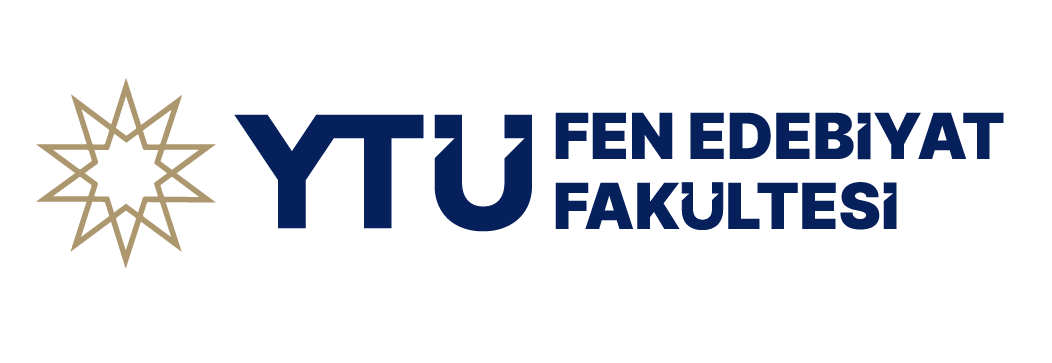 İŞLETMEDE MESLEKİ EĞİTİM UYGULAMA ESASLARIBİRİNCİ BÖLÜMAMAÇ, KAPSAM, DAYANAK VE TANIMLARAmaçMadde 1-(1) Bu Uygulama Esaslarının amacı, Yıldız Teknik Üniversitesi İşletmede Mesleki Eğitim Yönergesi kapsamında Fen Edebiyat Fakültesi lisans öğrencilerinin kamu kurum ve kuruluşları ile özel sektör kuruluşlarında yapacakları İşletmede Mesleki Eğitim Uygulama Esaslarını belirlemektir.KapsamMadde 2-(1) Bu uygulama esasları, YTÜ Fen Edebiyat Fakültesi lisans programlarındaki İşletmede Mesleki Eğitime ilişkin başvuru, değerlendirme ve özel durum ilkelerini içerir.Dayanak ve TanımlarMadde 3-(1) Bu uygulama esasları, 3308 Sayılı Mesleki Eğitim Kanunu’nun 20. maddesi, 2547 sayılı Yükseköğretim Kanunu’nun 14. ve ek 23. maddeleri, Yükseköğretimde Uygulamalı Eğitimler Çerçeve Yönetmeliği ve Yıldız Teknik Üniversitesi İşletmede Mesleki Eğitim Yönergesi’ne dayanılarak hazırlanmıştır. Bu Uygulama Esaslarında geçen tüm tanımlamalar, başvuru esnasında ve değerlendirme aşamasında kullanılacak ek belgeler Yıldız Teknik Üniversitesi İşletmede Mesleki Eğitim Yönergesi’nde yer almaktadır.İKİNCİ BÖLÜMİşletmede Mesleki Eğitimin Amacı ve Genel EsaslarıMadde 4-(1) İşletmede Mesleki Eğitimin amacı, lisans eğitimi gören öğrencilere; öğrenim süresinde aldıkları bilgilere dayalı uygulama becerisi kazandırmak, ilgili programa ait çalışma sahalarını yakından tanıtmak, öğrenim süresi içinde kazanılan bilgi ve becerileri pekiştirecek biçimde uygulamalarda bulunarak işletme deneyimlerini arttırmak, sorun çözme becerisi kazandırmak, işletme personeli ile uyumlu bir takım çalışması yapabilme ve iyi iletişim kurabilme alışkanlığını kazandırmak, sektörde yaşanan teknolojik gelişmeleri tanıtmak, çalışma hayatına hazırlanma fırsatı sağlamak ve adaptasyon süresini en aza indirmeye yardımcı olmaktır.Madde 5-(1) İşletmede Mesleki Eğitim zorunlu değildir.(2) İşletmede Mesleki Eğitim işletmelerin çalışma koşul ve saatlerine uyacak şekilde, bir yarıyıl süre ile tam zamanlı ve kesintisiz olarak yapılır. İşletmede Mesleki Eğitim lisans eğitim öğretiminin 8. yarıyılında yapılabilir.(3) İşletmede Mesleki Eğitim kamu kurum ve kuruluşları ile özel sektör kuruluşlarında yapılabilir.(4) Başvuran ve şartları sağlayan öğrenci, lisans eğitim öğretiminin 8. yarıyılında İşletmede Mesleki Eğitim seçmeli derslerine Öğrenci Bilgi Sistemi üzerinden kaydolur. (5) İşletmede Mesleki Eğitim yapılan yarıyılda öğrenci, İşletmede Mesleki Eğitim Dersleri ve Bitirme Çalışması dışında eğitim müfredatından herhangi bir ders alamaz. (6) İşletmede Mesleki Eğitim dersleri Bölümlerin lisans ders programlarında seçmeli gruplarda bulunur. Öğrenciler en az 15 AKTS, en çok 30 AKTS kredisi olacak şekilde İşletmede Mesleki Eğitim derslerini alırlar. (7) İşletmede Mesleki Eğitim Derslerinin dili Türkçe veya İngilizce olabilir.(8) İşletmede Mesleki Eğitim kapsamında oluşturulacak ders gruplarındaki kontenjan bir grup için beş (5) öğrenciden az olamaz. Ancak derse kaydolan toplam öğrenci sayısının beşten az olması durumunda, kontenjanı 5’den az olan tek bir grup oluşturulabilir. Aynı grupta yer alan öğrenciler farklı işletmelerde, İşletmede Mesleki Eğitim yapabilir.(9) Fen Edebiyat Fakültesi Dekanlığı tarafından işletmeler ile yapılan protokoller çerçevesinde her bir Bölüm Başkanlığı İşletmede Mesleki Eğitim görecek toplam öğrenci kontenjanlarını, her bahar yarıyılı başında ilan eder.(10) İşletmede Mesleki Eğitim başvurusu yapan öğrenciler Bölüm Başkanlığı’nın İşletmede Mesleki Eğitim Komisyonu tarafından değerlendirilir. Sonuçlar, Fakülte Yönetim Kurulu’na sunulur. Fakülte Yönetim Kurulu kararı ile İşletmede Mesleki Eğitime hak kazanan öğrenciler Bölüm Başkanlıkları tarafından ilan edilir. İşletmede Mesleki Eğitim yapmaya hak kazanan öğrenciler, ilgili Koordinatörlüğe bildirilir. Ayrıca bu öğrencilere ait dosyalar, Fakülte tarafından ilgili işletmeye gönderilir.(11) İşletmede Mesleki Eğitime kayıt hakkı kazanan öğrenci, 8. Yarıyılda İşletmede Mesleki Eğitim derslerine kayıt yaptırmaz ise İşletmede Mesleki Eğitim’den çıkarılır.(12) İşletmede Mesleki Eğitim alacak öğrencilerin 5510 sayılı Sosyal Sigortalar ve Genel Sağlık Sigortası Kanunu’na göre yapılması gereken sigorta işlemleri, Fakülte tarafından yürütülür. (13) İşletmede Mesleki Eğitim dönemi başladıktan sonra öğrencinin talebi ve Bölüm İşletmede Mesleki Eğitim Komisyonu’nun onayı ile en fazla bir kez işletme değişikliği yapılabilir. Ancak, öğrenciden kaynaklanmayan nedenlerle ve zorunlu hallerde bir uygulama döneminde birden fazla kez işyeri değişikliği yapılabilir. İşletme değişikliği Bölüm İşletmede Mesleki Eğitim Komisyonun uygun görüşü ve Fakülte Yönetim Kurulu kararı ile gerçekleştirilir.ÜÇÜNCÜ BÖLÜM İşletmede Mesleki Eğitim Başvurusu ve Başvuruların Değerlendirilmesiİşletmede Mesleki Eğitim Başvurusu MADDE 6- (1) İşletmede Mesleki Eğitime dâhil olmak isteyen mezun durumunda olan öğrenci(ler), alttan F0 ile kaldığı ders bulunmamak kaydıyla Güz dönemi sonunda YTÜ Koop Eğitimi Koordinatörlüğü tarafından ilan edilen tarihlerde YTÜ Koop Eğitimi Otomasyon Sistemine başvuru yapar. Başvurular bölüm komisyonlarınca değerlendirilir ve başvurusu kabul edilen öğrenciler, ilgili Bölüm Başkanlıkları tarafından ilan edilir.(2) İşletmede Mesleki Eğitimin uygulanacağı yarıyılda boş kontenjan bulunması halinde bu kontenjanlar ilgili yarıyıl başlamadan ilgili takvime göre ilan edilir. Daha önce İşletmede Mesleki Eğitim başvurusu kabul edilmemiş ya da hiç başvuruda bulunmamış diğer öğrenciler boş kontenjanlar için başvuru yapabilir. Başvuruların Değerlendirilmesi MADDE 7- (1) İşletmede Mesleki Eğitimin yapılacağı yarıyıl başlamadan ilgili takvime uygun olarak, Bölüm İşletmede Mesleki Eğitim Komisyonu tarafından AGNO sıralaması ve tercih formu dikkate alınarak, öğrenci ve firma eşleştirilmesi yapılır. Bu işlem, Bölüm Komisyonunca tüm asıl ve yedek öğrencilerin katılım sağlayabileceği bir aday değerlendirme toplantısı ile de yapılabilir.  Sonuç, komisyon tarafından ilan edilir.    (2) İşletmede Mesleki Eğitim hakkı kazanan öğrenciler, üç (3) gün içinde gerekli belgeleri ve taahhütnameyi imzalayarak Bölüm Başkanlığı’na teslim eder. Teslimi yapmayan öğrenciler İşletmede Mesleki Eğitim hakkından feragat etmiş olur. (3) Feragat nedeniyle boşalan kontenjanlar için Madde 7’nin (1). fıkrasındaki yöntem, firma belirlenmemiş olan yedek adaylar için son kez uygulanır. DÖRDÜNCÜ BÖLÜM İşletmede Mesleki Eğitimin İzlenmesi ve Değerlendirilmesiİşletmede Mesleki Eğitimin İzlenmesiMADDE 8- (1) İşletmede Mesleki Eğitim kapsamında öğrenci Eğitici Personel ve Sorumlu Öğretim Elemanı tarafından Mesleki Eğitim süresince izlenir. Sorumlu Öğretim Elemanı İşletmede Mesleki Eğitim süresi boyunca en az bir (1) kez firma ziyareti gerçekleştirir. (2) Öğrenci, Eğitici Personelce onaylanan Aylık Çalışma Raporlarını Sorumlu Öğretim Elemanı ve gerekli hallerde Bölüm Başkanlığı’na ilgili ayın sonunda teslim etmekle yükümlüdür. Öğrencinin aldığı İşletmede Mesleki Eğitim derslerinden bir tanesinin dili dahi İngilizce ise, Aylık Çalışma Raporlarının dili İngilizce olmak zorundadır.(3) İşletmede Mesleki Eğitime katılan öğrenciler, asgari on dört (14) hafta olmak üzere işyerinin çalışma koşul ve mesai saatlerine uymak zorundadır.(4) Öğrencinin alacağı rapor işyerine devamsızlık için mazeret sayılamaz. Öğrencinin rapor dahil toplam devamsızlık süresi İşletmede Mesleki Eğitim süresinin %20’sini aşamaz.İşletmede Mesleki Eğitimin DeğerlendirmesiMADDE 9- (1) İşletmede Mesleki Eğitimin değerlendirilmesi ve sonuçlandırılmasında aşağıda belirtilen işlemler uygulanır:İşletmede Mesleki Eğitim Dersi notu, ilgili Sorumlu Öğretim Elemanının ve Eğitici Personelin verdiği değerlendirme notuna göre belirlenir. İşletmede Mesleki Eğitim değerlendirmesi, Eğitici Personelin Değerlendirme Kriterleri:Görev ve Sorumluluk Bilinci, İletişim ve İşbirliğine Yatkınlık, Motivasyon ve Öğrenme İsteği, Mesleki Yeterlilik ve Gelişim,Devam Durumu,İşletmede Mesleki Eğitimin son haftasında öğrenci tarafından Sorumlu Öğretim Elemanı ve Eğitici Personelin katıldığı bir toplantıda yapılacak sunum.Sorumlu Öğretim Üyesinin Değerlendirme Kriterleri:Mesleki Yeterlilik ve Gelişim,Devam Durumu,Aylık Çalışma Raporları,İşletmede Mesleki Eğitimin son haftasında öğrenci tarafından Sorumlu Öğretim Elemanı ve Eğitici Personelin katıldığı bir toplantıda yapılacak sunum.kriterlerine göre, 100 üzerinden Sorumlu Öğretim Elemanınca verilen değerlendirme notunun %40’ı ile Eğitici Personelce verilen değerlendirme notunun (devam durumu kriteri hariç) %60’nın toplamından oluşur. Her kriter, 100/kriter sayısı üzerinden puanlanacaktır. Başarılı olan öğrencilerin İşletmede Mesleki Eğitim dersi başarı harf notu belirlenir.İşletmede Mesleki Eğitim kapsamında Eğitici Personel ve Sorumlu Öğretim Elemanı tarafından öğrenciye verilen notların yer aldığı İşletme Değerlendirme Formu (EK-4) Bölüm Komisyonu’na iletilir.Uygulamalı Eğitim Dosyası ve İşletme Değerlendirme Formu (EK-4) Bölüm Komisyonu tarafından onaylanır.İşletmede Mesleki Eğitim Dersi için vize, final, bütünleme, mezuniyet sınavı uygulanmaz.Fen Edebiyat Fakültesi Bölümlerinin İşletmede Mesleki Eğitim derslerinin hangi seçimlik havuzlarda açılacağı aşağıdaki çizelgelerde verilmiştir. Çizelge-1: Fizik Bölümü İşletmede Mesleki Eğitim DersleriÇizelge-2: İstatistik Bölümü İşletmede Mesleki Eğitim DersleriÇizelge-3: Kimya Bölümü İşletmede Mesleki Eğitim DersleriÇizelge-4: Matematik Bölümü İşletmede Mesleki Eğitim DersleriÇizelge-5:Moleküler Biyoloji ve Genetik Bölümü İşletmede Mesleki Eğitim DersleriÇizelge-6:Türk Dili ve Edebiyatı Bölümü İşletmede Mesleki Eğitim DersleriDeğerlendirme Sonuçlarına İtiraz HakkıMADDE 10- (1) Öğrenciler, İşletmede Mesleki Eğitim değerlendirme sonuçlarına, ilanından itibaren üç (3) iş günü içinde bölümüne yazılı olarak başvurarak itiraz edebilirler. İtirazlar Bölüm İşletmede Mesleki Eğitim Komisyonu tarafından incelenerek, başvuru tarihi bitiminden itibaren en geç beş (5) iş günü içinde karara bağlanır ve ilgili karar öğrenciye tebliğ edilmek üzere Bölüm Başkanlığı’na sunulur.(2) İlgili Komisyon tarafından öğrencinin itirazının uygun bulunması durumunda not değişikliğinin yapılması için Fakülte Yönetim Kurulu kararı alınmak üzere Bölüm Başkanlığınca Dekanlığa iletilir.İşletmede Mesleki Eğitimini Tamamlayan Öğrencilerin Zorunlu Stajdan/Stajlardan Muaf TutulmasıMADDE 11- (1) İşletmede Mesleki Eğitiminden başarılı olan öğrenciler zorunlu stajdan/stajlardan muaf tutulmayacaktır.(2) Öğrencinin İşletmede Mesleki Eğitimini tamamlayamaması durumunda eğitim planında sorumlu olduğu zorunlu stajı/stajlarından muaf olma talebi aşağıdaki şartları sağlaması durumunda Bölüm Staj Komisyonu görüşü ve Fakülte Yönetim Kurulu kararı ile sonuçlandırılır. İlgili Fakülte Dekanlığınca öğrencinin staj ile ilgili bilgileri öğrenci otomasyon sistemine eklenerek alınan karar Öğrenci İşleri Daire Başkanlığı’na iletilir.a) İşletmede Mesleki Eğitimde geçirdiği sürenin sorumlu olduğu staj süresi/sürelerini kapsayacak şekilde bir süreyi içermesi,b) İşletmede Mesleki Eğitim kapsamında aylık çalışma raporlarını vermiş olması veya ayrı bir staj defteri hazırlamış olması.Özel DurumlarMADDE 12- (1) YTÜ Önlisans ve Lisans Eğitim-Öğretim Yönetmeliğinin 20-c maddesi uyarınca mazereti uygun görülen öğrencilerin kayıt yenilemeleri için ilan edilen son güne kadar; işletmelerin iflası, salgın hastalık, doğal afetler ya da öğrencinin mücbir mazeretleri olması halinde, Sorumlu Öğretim Elemanının önerisi ve Bölüm Komisyonunun onayı ile öğrenci yeterli kontenjanı bulunan başka bir işletmede eğitim alabilir. (2) YTÜ Önlisans ve Lisans Eğitim-Öğretim Yönetmeliğinin 20-c maddesi uyarınca mazereti uygun görülen öğrencilerin kayıt yenilemeleri için ilan edilen son güne kadar işletmelerin iflası, salgın hastalık, doğal afetler ya da öğrencinin mücbir mazeretleri olması ve yeterli sayıda başka İşletmede Mesleki Eğitim Protokolü ve/veya boş öğrenci kontenjanı bulunmaması durumunda öğrencinin İşletmede Mesleki Eğitimi sonlandırılır. İşletmede Mesleki Eğitimi sonlandırılan öğrenci, İşletmede Mesleki Eğitim Dersleri yerine aynı seçmeli ders havuzunda bulunan seçmeli ders/dersleri alır.(3) YTÜ Önlisans ve Lisans Eğitim-Öğretim Yönetmeliğinin 20-c maddesi uyarınca mazereti uygun görülen öğrencilerin kayıt yenilemeleri için ilan edilen son gün sonrasında işletmelerin iflası, salgın hastalık, doğal afetler ya da öğrencinin mücbir mazeretleri olması halinde, öğrencinin İşletmede Mesleki Eğitimde geçirdiği süre dikkate alınarak, Bölüm Komisyonunun uygun görüşü ve Fakülte Komisyonu kararı ile öğrenci İşletmede Mesleki Eğitimini tamamlamış sayılır.BEŞİNCİ BÖLÜM Diğer Hükümler Maksimum Kredinin Üzerinde Ders SeçimiMADDE 13- Yıldız Teknik Üniversitesi Ders Kayıt ve Seçim İşlemi Esasları’nın 13. maddesinde belirtilen maksimum kredi miktarı kadar dönemde ders alabilir. Başka Bir Yükseköğretim Kurumunda İşletmede Mesleki Eğitimini Tamamlamış ÖğrencilerMADDE 14- (1) Başka bir Yükseköğretim Kurumu’ndan gelen öğrenciler, geldikleri kurumda İşletmede Mesleki Eğitimini tamamlamış olmaları durumunda, Bölüm Komisyonu’nun görüşü Fakülte Yönetim Kurulunun kararı ile İşletmede Mesleki Eğitimden başarılı sayılır ve Bölüm İşletmede Mesleki Eğitim derslerine intibak işlemi yapılır. İlgili Fakülte tarafından öğrencinin önceki İşletmede Mesleki Eğitimine ilişkin bilgileri otomasyon sistemine işlenir ve buna ilişkin belgeler Öğrenci İşleri Daire Başkanlığı’na gönderilir.(2) Başka bir Yükseköğretim Kurumu’ndan gelen öğrenciler, geldikleri kurumda İşletmede Mesleki Eğitimini tamamlamış olmaları durumunda, kayıt yaptırdığı Bölüm eğitim planında sorumlu oldukları stajdan/stajlardan muaf tutulmaz. Bunun için kayıt oldukları yarıyılın başlangıcının ilk haftasında İşletmede Mesleki Eğitim ile ilgili tüm belgeleri tamamlayarak yazılı olarak Bölüm Başkanlığı’na başvurur. Öğrencinin muafiyet talebi Bölüm İşletmede Mesleki Eğitimden Komisyonu ve Fakülte Yönetim Kurulu tarafından karara bağlanır ve ilgili Fakülte tarafından otomasyon sistemine işlenir ve buna ilişkin belgeler Öğrenci İşleri Daire Başkanlığı’na gönderilir.Zorunlu İş Sağlığı ve Güvenliği Eğitimi MADDE 15- (1) “Çalışanların İş Sağlığı ve Güvenliği Eğitiminin Usul ve Esasları Hakkında Yönetmelik”in 7/3. maddesinin “Çırak ve stajyerlerin eğitim ve bilgilendirilmelerinden uygulamalı eğitim alınan işyerinin işvereni sorumludur. Ancak işverenin kabul etmesi halinde çırak ve stajyerlerin eğitimini devam ettirdiği eğitim ve öğretim kurumunda tamamladığı iş sağlığı ve güvenliği dersleri veya kursları temel eğitim yerine geçer.” hükmü uyarınca iş güvenliği eğitimi İşletme tarafından verilir. Eğer öğrenci, eğitimi süresince iş güvenliği dersini almış ve başarmış ise muaf tutulabilir. (2) Zorunlu İş Güvenliği Eğitimi, İşletme tarafından talep edilmesi ve İşletmede Mesleki Eğitime katılacak öğrencilerin ilgili Bölüm Başkanlığı tarafından bildirilmesi üzerine Yıldız Teknik Üniversitesi İş Sağlığı ve Güvenliği Koordinatörlüğü’nce verilebilir. Sigorta, Hastalık ve Kaza Halleri MADDE 16- (1) 5510 Sayılı Sosyal Sigortalar ve Genel Sağlık Sigortası Kanununa göre öğrencilerin iş ve meslek hastalıklarına karşı sigortalanması öğrencinin bağlı bulunduğu Fakülte Dekanlığınca yapılır. Bunun dışındaki durumlarda 3308 sayılı Mesleki Eğitim Kanunun 25. maddesi hükümleri geçerlidir. (2) İşletmede Mesleki Eğitim sırasında hastalanan ve resmî kurumlarca belgelenmek üzere hastalığı yedi günden fazla süren veya herhangi bir kazaya uğrayan öğrencinin sağlık raporu, İşletme tarafından üç (3) iş günü içerisinde öğrencinin kayıtlı olduğu Bölüm Başkanlığı’na bildirir.İşletmede Mesleki Eğitim Süresince Öğrenciye Ödenecek Ücret  MADDE 17- (1) İşletme tarafından öğrencilere ödenecek ücret hakkında 3308 sayılı Kanunun 25. maddesi hükümleri uygulanır. (2) Öğrencilere eğitim süresince Üniversite tarafından herhangi bir ödeme yapılmaz.Gece Çalışması MADDE 18- Uygulaması işletmede yapılacak olan İşletmede Mesleki Eğitim, Sosyal Güvenlik Kurumu’na kayıtlı olarak devamlı statüde gündüz yapılır. Öğrenciler işletmeler tarafından düzenlenecek gece çalışmalarına katılamazlar. Durumdan bağımsız olarak gece çalışmalarına kendi istekleri doğrultusunda katılan öğrencilerin yasal sorumluluğu tümüyle öğrenci ve işletmeye aittir.Yönergede Yer Almayan HususlarMADDE 19- Bu Yönergede yer almayan hususlarda, YTÜ Önlisans ve Lisans Eğitim-Öğretim Yönetmeliği, Yıldız Teknik Üniversitesi İşletmede Mesleki Eğitim Uygulama Yönergesi ile Yıldız Teknik Üniversitesi Ders Eşdeğerlik ve İntibak Esasları hükümleri esas alınır. ALTINCI BÖLÜM Yürürlük ve YürütmeYürürlük MADDE 20- Bu Uygulama Esasları, 01.02.2024 tarih ve 2024/01-6 sayılı Fakülte kararı ile kabul edilerek yürürlüğe girmiştir.Yürütme MADDE 21- Bu Uygulama Esasları hükümleri, Fen Edebiyat Fakültesi Dekanı tarafından yürütülür.Fizik Bölümü İşletmede Mesleki Eğitim DersleriFizik Bölümü İşletmede Mesleki Eğitim DersleriFizik Bölümü İşletmede Mesleki Eğitim DersleriFizik Bölümü İşletmede Mesleki Eğitim DersleriDönemKarşılık Gelen Ders KOOP Kapsamında Alınacak DersAKTS8. YarıyılMesleki Seçmeli 1-7İşletmede Mesleki Eğitim-158. YarıyılMesleki Seçmeli 1-8İşletmede Mesleki Eğitim-258. YarıyılMesleki Seçmeli 1-9İşletmede Mesleki Eğitim-358.YarıyılMesleki Seçmeli 1-10İşletmede Mesleki Eğitim-45İstatistik Bölümü İşletmede Mesleki Eğitim Dersleriİstatistik Bölümü İşletmede Mesleki Eğitim Dersleriİstatistik Bölümü İşletmede Mesleki Eğitim Dersleriİstatistik Bölümü İşletmede Mesleki Eğitim DersleriDönemKarşılık Gelen Ders KOOP Kapsamında Alınacak DersAKTS8. YarıyılMesleki Seçmeli 1-8İşletmede Mesleki Eğitim-158. YarıyılMesleki Seçmeli 1-9İşletmede Mesleki Eğitim-258. YarıyılMesleki Seçmeli 1-10İşletmede Mesleki Eğitim-358. YarıyılÜniversite Sosyal Seçmeli-2İşletmede Mesleki Eğitim-43Kimya Bölümü İşletmede Mesleki Eğitim DersleriKimya Bölümü İşletmede Mesleki Eğitim DersleriKimya Bölümü İşletmede Mesleki Eğitim DersleriKimya Bölümü İşletmede Mesleki Eğitim DersleriDönemKarşılık Gelen Ders KOOP Kapsamında Alınacak DersAKTS8. YarıyılMesleki Seçmeli 1-8İşletmede Mesleki Eğitim-158. YarıyılMesleki Seçmeli 1-9İşletmede Mesleki Eğitim-258. YarıyılMesleki Seçmeli 1-10İşletmede Mesleki Eğitim-358. YarıyılÜniversite Sosyal Seçmeli- 2İşletmede Mesleki Eğitim-43Matematik Bölümü İşletmede Mesleki Eğitim DersleriMatematik Bölümü İşletmede Mesleki Eğitim DersleriMatematik Bölümü İşletmede Mesleki Eğitim DersleriMatematik Bölümü İşletmede Mesleki Eğitim DersleriDönemKarşılık Gelen Ders KOOP Kapsamında Alınacak DersAKTS8. YarıyılMesleki Seçmeli 1-7İşletmede Mesleki Eğitim-158. YarıyılMesleki Seçmeli 1-8İşletmede Mesleki Eğitim-258. YarıyılMesleki Seçmeli 1-9İşletmede Mesleki Eğitim-358. YarıyılMesleki Seçmeli 1-10İşletmede Mesleki Eğitim-45Moleküler Biyoloji ve Genetik Bölümü İşletmede Mesleki Eğitim DersleriMoleküler Biyoloji ve Genetik Bölümü İşletmede Mesleki Eğitim DersleriMoleküler Biyoloji ve Genetik Bölümü İşletmede Mesleki Eğitim DersleriMoleküler Biyoloji ve Genetik Bölümü İşletmede Mesleki Eğitim DersleriDönemKarşılık Gelen Ders KOOP Kapsamında Alınacak DersAKTS8. YarıyılMesleki Seçmeli 1-7İşletmede Mesleki Eğitim-158. YarıyılMesleki Seçmeli 1-8İşletmede Mesleki Eğitim-258. YarıyılMesleki Seçmeli 1-9İşletmede Mesleki Eğitim-358. YarıyılMesleki Seçmeli 1-10İşletmede Mesleki Eğitim-45Türk Dili ve Edebiyatı Bölümü İşletmede Mesleki Eğitim DersleriTürk Dili ve Edebiyatı Bölümü İşletmede Mesleki Eğitim DersleriTürk Dili ve Edebiyatı Bölümü İşletmede Mesleki Eğitim DersleriTürk Dili ve Edebiyatı Bölümü İşletmede Mesleki Eğitim DersleriDönemKarşılık Gelen Ders KOOP Kapsamında Alınacak DersAKTS8. YarıyılMesleki Seçmeli 1-10İşletmede Mesleki Eğitim-148. YarıyılMesleki Seçmeli 1-11İşletmede Mesleki Eğitim-248. YarıyılMesleki Seçmeli 1-12İşletmede Mesleki Eğitim-348. YarıyılMesleki Seçmeli 1-13İşletmede Mesleki Eğitim-448. YarıyılMesleki Seçmeli 1-14İşletmede Mesleki Eğitim-54